    Fotografije oštevilči tako, da bodo v pravem vrstnem redu prikazane dejavnosti, ki so potrebne, da lahko v trgovini kupimo mizo.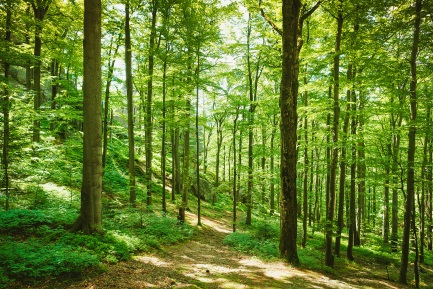 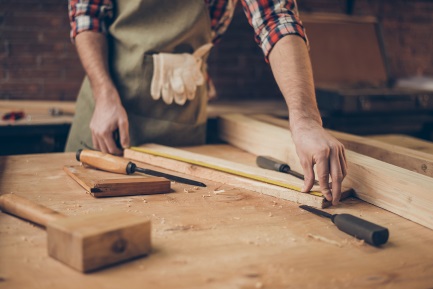 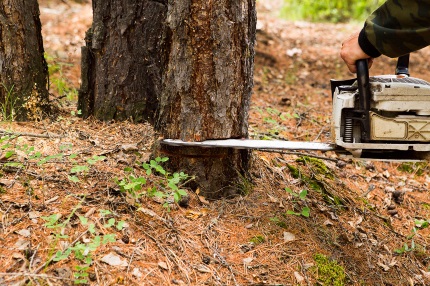 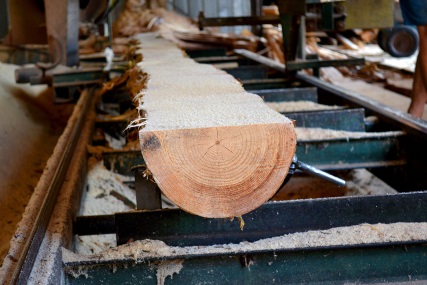 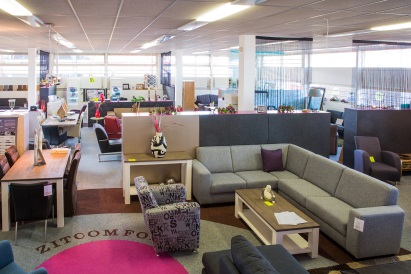 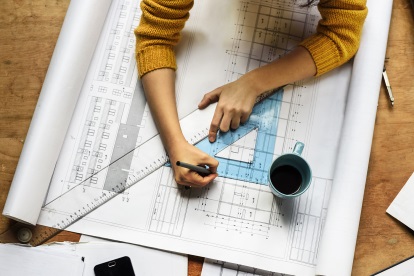 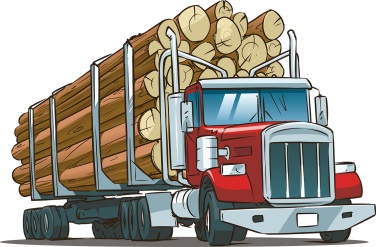 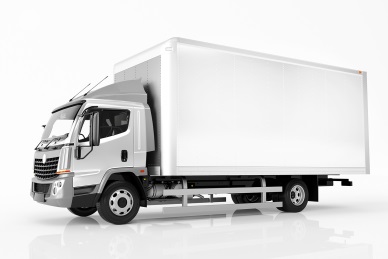 S pomočjo fotografij opiši, katere dejavnosti so potrebne, da lahko kupimo mizo.___________________________________________________________________________________________________________________________________________________________________________________________________________________________________________________________________________________________________________________________________________________________________________________________________________________________________________________________________________________________________________________________________________________